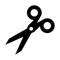 140     5070     31182     2080     40130     62190     50110     70122     5090     60150     110171     91130     80180     507000     4000905     8051000     400170     30139     60132     40601     500160     90170    20150     50158     7018     912     820     109    78    515   917     215     516    714     810    29    4